Date: 15.11.2016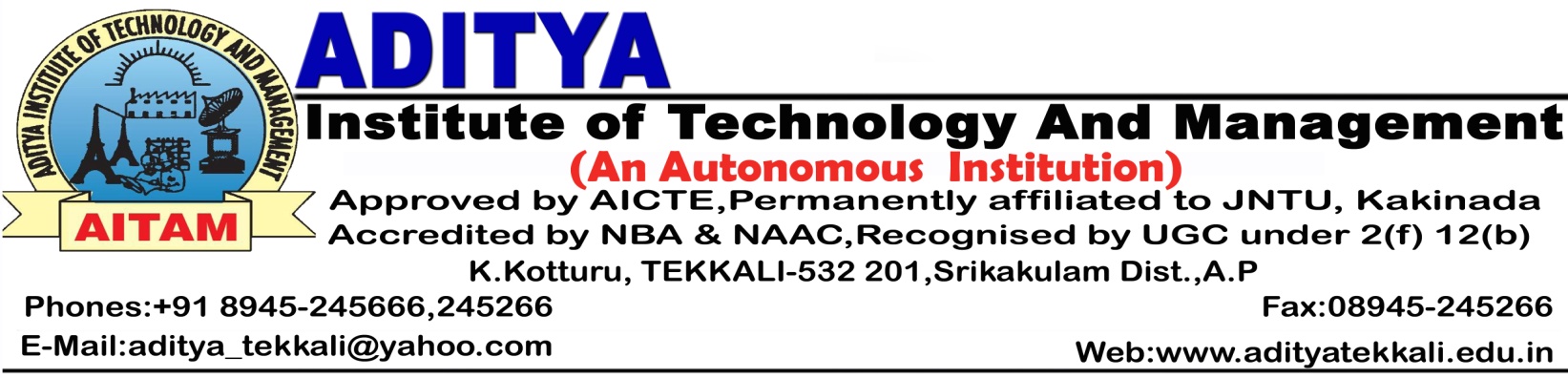 					C I R C U L A RFurther to our circular dated 14.11.2016, the students are also allowed to pay their fee & other dues through online to the following College account  in view of old currency problem :Account No.	:	32600521060In favour of	:	Aditya Instituite of Technology and                                   	Management  (Accounts)Bank			: 	State Bank of IndiaBranch		:	TekkaliIFS Code		:	SBIN 0000966After the online payment, the students are instructed to submit the original counter foil of the online deposit slip at the “Fee counter” of the College to enable them to issue the cash receipt after verification.										Sd/-									         DIRECTORTo: All HODs – for circulation.Cc: Principal/Accounts/Cash Secn.